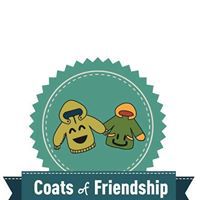 Coats of Friendship, Inc. Nonprofit Organization-501c3Founded in 2014Mission: "Making the World a Little Bit Warmer"Contact anytime: 717-968-2086coatsoffriendshiphanover@gmail.comFacebook page: @CoatsofFriendshiphanover   Website: coatsoffriendship.wixsite.com/websiteBoard of Directors:  10 elementary students are inspired to collect warm clothing for people in need for York, PA.Company OverviewNon-Profit aiming to make the world a warmer place through doing things for people in need.  Elementary kids are collecting warm clothing for people in need. General InformationOngoing coat collection for distribution during the weekend of Thanksgiving for people in need.Results So Far We are beginning a new chapter in Hanover, PA area2018 – Aiming to collect 100 coatsHow we would like to partner with businesses in Hanover, PA area? Collecting from individual people (used or new coats) Collection bins left in businessesHanding out flyers in front of business Collecting at local fairs, markets and festivals Working with local community organizations